International Situations Project TranslationInterdependent Happiness ScaleScoring: participants rate each of the 9 items on a Likert-type scale ranging from 1 (not at all applicable) to 7 (very much applicable).  Translation provided by:Marco Perugini, University of Milan-Bicocca, MilanGiulio Costantini, University of Milan-Bicocca, MilanAugusto Gnisci, University of Campania “Luigi Vanvitelli”, Caserta NaplesIda Sergi, University of Campania “Luigi Vanvitelli”, Caserta NaplesPaolo Senese, University of Campania “Luigi Vanvitelli”, Caserta NaplesHitokoto, H., & Uchida, Y. (2015). Interdependent happiness: Theoretical importance and measurement validity. Journal of Happiness Studies, 16, 211-239.The International Situations Project is supported by the National Science Foundation under Grant No. BCS-1528131. Any opinions, findings, and conclusions or recommendations expressed in this material are those of the individual researchers and do not necessarily reflect the views of the National Science Foundation.International Situations ProjectUniversity of California, RiversideDavid Funder, Principal InvestigatorResearchers:  Gwendolyn Gardiner, Erica Baranski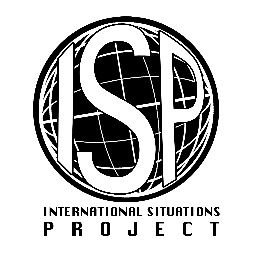 English versionTranslation (Italian)I believe that I and those around me are happyCredo che io e le persone intorno a me siamo feliciI feel that I am being positively evaluated by others around me Sento di essere giudicato/a positivamente dagli altri intorno a meI make significant others happy Rendo felici le persone per me importantiAlthough it is quite average, I live a stable lifeSebbene sia abbastanza ordinaria, ho una vita stabileI do not have any major concerns or anxietiesNon ho grandi preoccupazioni o ansieI can do what I want without causing problems for other peoplePosso fare ciò che voglio senza creare problemi agli altriI believe that my life is just as happy as that of others around meCredo che la mia vita sia felice quanto quella delle persone che mi circondanoI believe that I have achieved the same standard of living as those around meCredo di aver raggiunto lo stesso standard di vita delle persone che mi circondanoI generally believe that things are going as well for me as they are for others around meGeneralmente credo che le cose vadano altrettanto bene a me e alle persone che mi circondano.